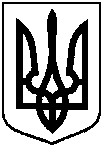 ФАСТІВЕЦЬКИЙ ЗАКЛАД ЗАГАЛЬНОЇ СЕРЕДНЬОЇ ОСВІТИ І-ІІІ СТУПЕНІВ ФАСТІВСЬКОЇ МІСЬКОЇ РАДИ КИЇВСЬКОЇ ОБЛАСТІНАКАЗ10.10.2022  року                                                                                      № 89-одПро запровадження онлайн-навчання в закладі Керуючись рішенням оперативного штабу Ради оборони Київськоїї області, враховуючи безпекову ситуацію у регіоні, НАКАЗУЮ: Організувати освітній процес у 1-9 класах  із застосуванням дистанційних технологій у 1 класах з 11.10.2022 до завершення періоду посиленої загрози ракетних обстрілів. У період призупинення очної форми освітнього процесу у 1-му класі, змішаної – у 2-5 класах відмінити проведення навчальних, культурних, спортивних та інших масових заходів. Відтермінувати проведення засідань, нарад та інших колективних заходів, за потреби забезпечувати їх проведення в онлайн режимі. Під час призупинення очної форми навчання забезпечити економне та дбайливе використання енергоносіїв. Контроль за виконанням даного наказу залишаю за собою.Директор закладу                                                               Людмила КІБКАЛО